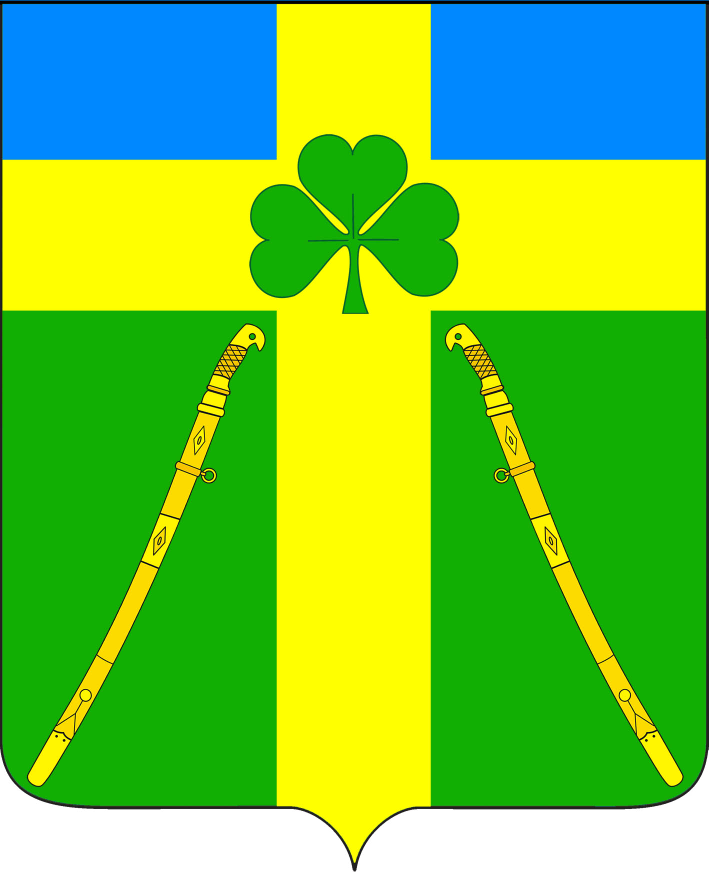 АДМИНИСТРАЦИЯ ВОЗДВИЖЕНСКОГО СЕЛЬСКОГО ПОСЕЛЕНИЯКУРГАНИНСКОГО РАЙОНАРАСПОРЯЖЕНИЕот 25.05.2023                                                                                                                   № 26-Рстаница ВоздвиженскаяО назначении ответственных лиц по предоставлению                                                и размещению на официальном сайте в сети «Интернет» информации о деятельности органов местного самоуправления Воздвиженского сельского поселения Курганинского районаВ соответствии с Федеральными Законами от 6 октября 2003 года                         № 131-ФЗ «Об общих принципах организации местного самоуправления                                в Российской Федерации», от 9 февраля 2009 года № 8-ФЗ «Об обеспечении доступа к информации о деятельности государственных органов и органов местного самоуправления», в связи с кадровыми изменениями:1. Возложить обязанности по размещению на официальном сайте в сети «Интернет» информации (по своему направлению) о деятельности органов местного самоуправления Воздвиженского сельского поселения Курганинского района на:Курбатову Алину Александровну, заместителя главы Воздвиженского сельского поселения Курганинского района;Дивееву Ирину Витальевну, начальника финансового отдела администрации Воздвиженского сельского поселения Курганинского района;Лоскутову Надежду Васильевну, главного специалиста - главного бухгалтера администрации Воздвиженского сельского поселения Курганинского района; Ждан Диану Евгеньевну, специалиста финансового отдела администрации Воздвиженского сельского поселения Курганинского района;Иванову Светлану Владимировну, специалиста финансового отдела администрации Воздвиженского сельского поселения Курганинского района;Червоткину Викторию Алексеевну, специалиста общего отдела администрации Воздвиженского сельского поселения Курганинского района.2. Признать утратившим силу распоряжение администрации Воздвиженского сельского поселения Курганинского района                                                                                        от 17 августа 2022 года № 28-Р «О назначении ответственных лиц                                         по предоставлению и размещению на официальном сайте в сети «Интернет» информации о деятельности органов местного самоуправления Воздвиженского сельского поселения Курганинского района».  3. Контроль за выполнением настоящего распоряжения оставляю                                за собой.4. Распоряжение вступает в силу со дня его подписания.Глава Воздвиженского сельскогопоселения Курганинского района                                                            А.С. Скисова